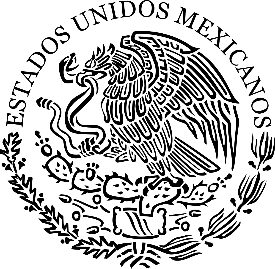 A LA CIUDADANIA EN GENERALPRESENTECiudad Sayula, Jalisco a 23 de octubre del 2020		EL que suscribe el C. Jorge Arturo González Corona, Director General del OPD Carnaval de Sayula, Jalisco, hago de su conocimiento:		Que para dar el debido cumplimiento a lo que corresponde a la fracción V, Inciso t) Las concesiones, licencias, permisos o autorizaciones otorgadas de los últimos tres años; del Artículo 8 de la Ley de Transparencia y Acceso a la Información Pública, que corresponde a información pública fundamental, se informa que no se cuenta con las concesiones, licencias ni permisos o autorizaciones otorgadas, esto desde el 8 de diciembre del 2018 a septiembre del 2020.ATENTAMENTECIUDAD SAYULA, JALISCO A 23 DE OCTUBRE DEL 2020“2020, AÑO DE LA ACCIÓN POR EL CLIMA, DE LA ELIMINACIÓN DE LA VIOLENCIA CONTRA LAS MUJERES Y SU IGUALDAD SALARIAL”C.JORGE ARTURO GONZALEZ CORONA                 DIRECTOR GENERAL DEL OPD CARNAVAL